PATVIRTINTANacionalinės švietimo agentūros direktoriaus 2019 m. lapkričio 12 d. įsakymuNr. VK-98PROJEKTO „NEFORMALIOJO VAIKŲ ŠVIETIMO, IKIMOKYKLINIO, PRIEŠMOKYKLINIO IR BENDROJO UGDYMO VERTINIMO, ĮSIVERTINIMO TOBULINIMAS IR PLĖTOTĖ“ (NR.  09.2.1-ESFA-V-706-03-0001) PRETENDENTŲ Į MOKYMO PROGRAMAS ATRANKOS VYKDYMO TVARKOS APRAŠASI SKYRIUSBENDROSIOS NUOSTATOSProjekto „Neformaliojo vaikų švietimo, ikimokyklinio, priešmokyklinio ir bendrojo ugdymo vertinimo, įsivertinimo tobulinimas ir plėtotė“ (toliau – Projektas) pretendentų į mokymų programas atrankos vykdymo tvarkos aprašas reglamentuoja Nacionalinės švietimo agentūros (toliau – Agentūros) vykdomame Projekte numatytų pretendentų į mokymų programas atrankos vykdymo tvarką.Projekto „Neformaliojo vaikų švietimo, ikimokyklinio, priešmokyklinio ir bendrojo ugdymo vertinimo, įsivertinimo tobulinimas ir plėtotė“ (Nr. 09.2.1-ESFA-V-706-03-0001) pretendentų į mokymų programas atrankos vykdymo tvarkos aprašas (toliau – aprašas) parengtas vadovaujantis 2014–2020 metų Europos Sąjungos fondų investicijų veiksmų programos 9 prioriteto „Visuomenės švietimas ir žmogiškųjų išteklių potencialo didinimas“ 09.2.1-ESFA-V-706 priemonės „Švietimo vertinimo ir stebėsenos sistemų sukūrimas“ projektų finansavimo sąlygų aprašo, patvirtinto Lietuvos Respublikos švietimo ir mokslo ministro 2017 m. gegužės 25 d. įsakymu Nr. V-416, „Dėl 2014–2020 metų Europos Sąjungos fondų investicijų veiksmų programos 9 prioriteto „Visuomenės švietimas ir žmogiškųjų išteklių potencialo didinimas“ 09.2.1-ESFA-V-706 priemonės „Švietimo vertinimo ir stebėsenos sistemų sukūrimas“ projektų finansavimo sąlygų aprašo patvirtinimo“ ir Europos socialinio fondo agentūros ir Nacionalinės švietimo  agentūros iš Europos Sąjungos struktūrinių fondų lėšų bendrai finansuojamo projekto 2018 m. spalio 30 d. sutartimi Nr. 09.2.1-ESFA-V-706-03-0001/BS-5.3. Apraše vartojamos sąvokos suprantamos taip, kaip yra apibrėžtos Lietuvos Respublikos švietimo įstatyme.4. Pretendentai į mokymų programas (toliau – Pretendentai):4.1. į Neformaliojo vaikų švietimo (toliau – NVŠ) išorės vertintojų rengimo programas – NVŠ švietimo sistemos darbuotojai;4.2. į Bendrojo ugdymo mokyklų (toliau – BUM) išorės vertintojų rengimo programas – BUM programas įgyvendinančių mokyklų darbuotojai;4.3. į Mokyklų įsivertinimo sistemos konsultantų mokymo programas – BUM programas įgyvendinančių mokyklų darbuotojai ir NVŠ švietimo sistemos darbuotojai;4.4. į Ikimokyklinio ir priešmokyklinio ugdymo (toliau – IPU) išorės vertintojų rengimo programas – IPU švietimo sistemos darbuotojai;4.5. į Ikimokyklinio ir priešmokyklinio ugdymo mokyklų įsivertinimo konsultantų rengimo programas – IPU švietimo sistemos darbuotojai;4.6. į visas šias programas gali pretenduoti: savivaldybių administracijų švietimo padalinių specialistai, mokytojų kvalifikacijos tobulinimo įstaigų specialistai, išorinio vertinimo proceso organizatoriai ir kiti švietimo įstaigų darbuotojai;4.7. į Švietimo vadovų-mentorių mokymo programas – švietimo įstaigų vadovai;4.8. į Duomenų apdorojimo ir analizės specialistų mokymo programas – duomenų apdorojimo ir analizės specialistai. II SKYRIUSPRETENDENTŲ Į MOKYMO PROGRAMAS ATRANKOS TIKSLAS, UŽDAVINIAI IR PRINCIPAI5. Pretendentų atrankos (toliau – Atranka) tikslas – atrinkti labiausiai projekto veiklos pobūdį atitinkančius asmenis dalyvauti mokymuose.6. Atrankos uždaviniai:6.1. atrinkti nustatytus reikalavimus atitinkančius asmenis;6.2. pagal bendruosius ir specialiuosius atrankos kriterijus įvertinti atrankos dalyvių (toliau – Pareiškėjų) pasirengimą ir motyvaciją dalyvauti mokymuose. 7. Atrankos principai:7.1. objektyvumas – Atranka vykdoma dalykiškai, nešališkai ir be išankstinių nuostatų, vadovaujantis šiuo Aprašu;7.2. skaidrumas – Atranka grindžiama nustatytais kriterijais ir vertinimo procedūromis;7.3. viešumas – informacija apie kvietimą teikti paraiškas skelbiama viešai;7.4. teritorinis pasiskirstymas – siekiama pritraukti Pretendentų iš visų savivaldybių.III SKYRIUSPRETENDENTŲ Į MOKYMO PROGRAMAS ATRANKOS ORGANIZAVIMAS8. Kvietimas teikti paraiškas (toliau – Paraiška) skelbiamas agentūros interneto svetainėje Agentūros Projektų skiltyje.9. Kvietime nurodomi Pretendentams keliami bendrieji ir specialieji atrankos į mokymus reikalavimai, informacija, kada, kur ir iki kada priimamos Paraiškos dalyvauti Atrankoje, telefono numeris ir elektroninio pašto adresas, kuriuo galima kreiptis dėl informacijos apie Pretendentų atranką, preliminarus atrenkamų asmenų skaičius, kita papildoma informacija.10. Vienas Pretendentas į mokymus gali pateikti vieną Paraišką.11. Nepilnai užpildytos arba užpildytos nesilaikant nustatytų reikalavimų Paraiškos nevertinamos.12. Paraiška, pateikta po nurodyto termino pabaigos, nepriimama.13. Atranką vykdo Agentūros direktoriaus įsakymu patvirtinta Pretendentų į mokymus atrankos komisija (toliau – Komisija) pagal šiame Apraše nurodytus reikalavimus.14. Komisija sprendimus dėl atrankos į mokymo programas priima posėdyje, kuris yra teisėtas, jei jame dalyvauja ne mažiau kaip pusė komisijos narių. Sprendimai priimami komisijos narių balsų dauguma. Jeigu balsai pasiskirsto po lygiai, lemia komisijos pirmininko balsas. Komisijos nariai, negalintys dalyvauti posėdyje, turi teisę savo nuomonę ir sprendimą pateikti elektroniniu paštu arba raštu. Komisijos posėdžiai gali būti organizuojami elektroniniu būdu. Balsuojant elektroniniu būdu, atsakymas Komisijai turi būti išsiųstas per 2 darbo dienas. Per šį laikotarpį negavus jokio atsakymo laikoma, kad neatsakęs komisijos narys klausimams pritaria.15. Pretendentų į mokymus Paraiškų vertinimas vykdomas dviem etapais:15.1. pirmajame etape Komisija vertina Paraiškos atitikimą Aprašo 21 punkte nurodytiems bendriesiems atrankos kriterijams;15.2. antrajame etape Komisija vertina atitikimą Aprašo 22, 23, 24, 25, 26, 27, 28 punktuose numatytiems visų tikslinių grupių programų specialiesiems atrankos kriterijams. 16. Komisijos sprendimas dėl atrinktų Pretendentų į mokymus priimamas ne vėliau kaip per 5 darbo dienas nuo Agentūros nurodyto Paraiškų pateikimo termino pabaigos. 17. Apie Atrankos rezultatus Agentūra informuoja Pretendentus į mokymus per 10 darbo dienų nuo sprendimo priėmimo tik tuos Pareiškėjus, kurie atrinkti dalyvauti mokymuose. Neatrinkti Pareiškėjai atskirai nebus informuojami. Atrinktų Pareiškėjų sąrašas skelbiamas Agentūros interneto svetainėje www.nsa.smm.lt.18. Atrinktas į mokymus Pretendentas, gavęs kvietimą atvykti į mokymus, turi pateikti savo darbovietės vadovo sutikimą (raštu) dėl darbuotojo vykimo į mokymus. Jei sutikimas per 5 darbo dienas nepateikiamas, dalyvauti mokymuose pasiūloma kitam Pretendentui įtrauktam į atsarginių sąrašą (pagal šio Aprašo 29 punktą). Šis punktas netaikomas individualias švietimo paslaugas teikiantiems asmenims. 19. Agentūra vykdydama Pretendentų į mokymo programas Atranką atsižvelgs į teritorinio pasiskirstymo principą ir esant poreikiui suteiks jiems pirmumą.IV SKYRIUSPRETENDENTŲ Į MOKYMO PROGRAMAS ATRANKOS KRITERIJAI20. Pretendentas į mokymo programas turi atitikti bendruosius ir specialiuosius atrankos (toliau – Atranka) dalyvauti mokymuose kriterijus.21. Bendrieji Atrankos kriterijai: 21.1. turėti aukštąjį išsilavinimą ir pedagogo (ar andragogo) kvalifikaciją;21.2. turėti ne mažesnę kaip 3 metų darbo patirtį švietimo sistemoje bent vienoje iš šių sričių: pedagoginėje, vadybinėje, mokslinėje;22. Specialieji Atrankos kriterijai siekiant tapti NVŠ programas vykdančių mokyklų veiklos išorės vertintoju:22.1. Turėti patirties vykdant NVŠ programas vykdančių mokyklų veiklos įsivertinimą (maksimalus balų skaičius – 3 balai):22.1.1. 1 balas – vienerius metus dalyvavimas vykdant NVŠ programas vykdančių mokyklų veiklos įsivertinimą;22.1.2. 2 balai – dvejus ir daugiau metų dalyvavimas vykdant NVŠ programas vykdančių mokyklų veiklos įsivertinimą;22.1.3. 3 balai – vienerius metus ir daugiau metų NVŠ programas vykdančių mokyklų veiklos įsivertinimo koordinuojančios grupės narys ar vadovas.22.2. Būti motyvuotam NVŠ programas vykdančių mokyklų išorės vertintojo veiklai (pateiktas motyvacinis laiškas) (maksimalus balų skaičius – 3 balai):22.2. 1 balas – pateiktas labai lakoniškas asmens patirties, kompetencijų aprašymas;22.2.2. 2 balai – pateiktas trumpas motyvacinis laiškas be aiškios motyvacijos tapti NVŠ programas vykdančių mokyklų / įstaigų išorės vertintoju;22.2.3. 3 balai – pateiktas aiškus, logiškas, atskleidžiantis NVŠ programas vykdančių mokyklų / įstaigų išorės vertintojo darbo reikšmės, prasmės suvokimo aprašymas, išdėstytas motyvuotas noras juo tapti.22.3. Mokėti sisteminti, apibendrinti, analizuoti, rengti išvadas ir sklandžiai dėstyti mintis raštu. Pateikti aprašomojo pobūdžio (kokybinę) NVŠ stebėtos pamokos ar ugdomosios veiklos analizę (maksimalus balų skaičius – 3 balai):22.3.1. 1 balas – neišsami, labai lakoniška pamokos ar ugdomosios veiklos analizė mažai orientuota į šiuolaikinės pamokos sampratą;22.3.2. 2 balai – struktūruota, neišsami pamokos ar ugdomosios veiklos analizė orientuota į šiuolaikinės pamokos sampratą;22.3.3. 3 balai – išsami, struktūruota, aiški, logiška pamokos ar ugdomosios veiklos analizė orientuota į šiuolaikinės pamokos sampratą.23. Specialieji atrankos kriterijai siekiant tapti BUM išorės vertintoju:23.1. Turėti patirties vykdant BUM programas įgyvendinančių mokyklų veiklos įsivertinimą (maksimalus balų skaičius – 3 balai):23.1.1. 1 balas – dalyvavimas ne mažiau kaip vienerius metus vykdant BUM programas vykdančių mokyklų veiklos įsivertinimą;23.1.2. 2 balai – dalyvavimas dvejus ir daugiau metų vykdant BUM programas vykdančių mokyklų veiklos įsivertinimą;23.1.3. 3 balai – BUM programas įgyvendinančių mokyklos veiklos įsivertinimo koordinuojančios grupės narys ar vadovas ne mažiau nei vienerius metus.23.2. Būti motyvuotam BUM programas įgyvendinančių mokyklų išorės vertintojo veiklai (pateiktas motyvacinis laiškas) (maksimalus balų skaičius – 3 balai):23.2.1. 1 balas – pateiktas labai lakoniškas asmens patirties, kompetencijų aprašymas;23.2.2. 2 balai – pateiktas trumpas motyvacinis laiškas be aiškios motyvacijos tapti BUM programas įgyvendinančių mokyklų išorės vertintoju;23.2.3. 3 balai – pateiktas aiškus, logiškas, atskleidžiantis BUM programas įgyvendinančių mokyklų išorės vertintojo darbo reikšmės, prasmės suvokimo aprašymas, išdėstytas motyvuotas noras juo tapti.23.3. Mokėti sisteminti, apibendrinti, analizuoti, rengti išvadas ir sklandžiai dėstyti mintis raštu. Pateikti aprašomojo pobūdžio (kokybinę) BUM stebėtos pamokos ar ugdomosios veiklos analizę (maksimalus balų skaičius – 3 balai):23.3.1. 1 balas – neišsami, labai lakoniška pamokos ar ugdomosios veiklos analizė mažai orientuota į šiuolaikinės pamokos ar ugdomosios veiklos sampratą;23.3.2. 2 balai – struktūruota, neišsami pamokos ar ugdomosios veiklos analizė orientuota į šiuolaikinės pamokos ar ugdomosios veiklos sampratą;23.3.3. 3 balai – išsami, struktūruota, aiški, logiška pamokos ar ugdomosios veiklos analizė orientuota į šiuolaikinės pamokos ar ugdomosios veiklos sampratą;24. Specialieji atrankos kriterijai siekiant tapti mokyklų įsivertinimo sistemos konsultantu:24.1. Turėti patirties vykdant mokyklos, įgyvendinančios bendrojo ugdymo programas (ar neformaliojo vaikų švietimo mokyklos / teikėjo), veiklos įsivertinimą (maksimalus balų skaičius – 2 balai):24.1.1. 1 balas – vienerius metus dalyvavimas vykdant mokyklos veiklos įsivertinimą;24.2.2. 2 balai – dvejus ir daugiau metų dalyvavimas vykdant mokyklos veiklos įsivertinimą;24.2. Turėti praktinio darbo patirties mokyklos, įgyvendinančios bendrojo ugdymo programas (ar neformaliojo vaikų švietimo mokyklos / teikėjo) veiklos srityje – 1 balas;24.3. Būti motyvuotam mokyklų įsivertinimo sistemos konsultanto veiklai (pateiktas motyvacinis laiškas) (maksimalus balų skaičius – 3 balai):24.3.1.1 balas – pateiktas tik trumpas asmens patirties, kompetencijų aprašymas;24.3.2. 2 balai – pateiktas trumpas motyvacinis laiškas be aiškios motyvacijos tapti mokyklų įsivertinimo sistemos konsultantu;24.3.3. 3 balai – pateiktas aiškus, logiškas, atskleidžiantis mokyklų įsivertinimo sistemos  konsultanto darbo reikšmės, prasmės suvokimą, aprašymas, išdėstytas motyvuotas noras juo tapti.24.4. Mokėti sisteminti, apibendrinti, analizuoti, rengti išvadas ir sklandžiai dėstyti mintis raštu. (Pateikti aprašomojo pobūdžio (kokybinę) stebėtos mokyklos, įgyvendinančios bendrojo ugdymo programas (ar neformaliojo vaikų švietimo mokyklos / teikėjo) ugdomosios veiklos analizę (maksimalus balų skaičius – 3 balai):24.4.1. 1 balas – neišsami, labai lakoniškai aprašyta ugdomosios veiklos analizė;24.4.2. 2 balai – struktūruota, neišsami ugdomosios veiklos analizė;24.4.3. 3 balai – išsami, struktūruota, aiški, logiška ugdomosios veiklos analizė.Specialieji atrankos kriterijai siekiant tapti IPU išorės vertintoju:25.1. Turėti patirties vykdant skirtingų mokyklų ir / ar kitų švietimo įstaigų išorinį vertinimą – (maksimalus balų skaičius – 3 balai):25.1.1. 1 balas – vienerius metus dalyvavimas vykdant skirtingų mokyklų ir/ar kitų švietimo įstaigų išorinį vertinimą 25.1.2. 2 balai – dvejus metus dalyvavimas vykdant skirtingų mokyklų ir/ar kitų švietimo įstaigų išorinį vertinimą 25.1.3. 3 balai – trejus metus dalyvavimas vykdant skirtingų mokyklų ir/ar kitų švietimo įstaigų išorinį vertinimą 25.1.4. Turėti praktinio darbo patirties IPU programas vykdančių mokyklų veiklos srityje – 1 balas. Būti motyvuotam IPU programas vykdančių mokyklų išorės vertintoju (pateiktas motyvacinis laiškas) (maksimalus balų skaičius – 3 balai):25.2.1. 1 balas – pateiktas tik trumpas asmens patirties, kompetencijų aprašymas;25.2.2. 2 balai – pateiktas trumpas motyvacinis laiškas be aiškios motyvacijos tapti IPU programas vykdančių mokyklų išorės vertintoju;25.2.3. 3 balai – pateiktas aiškus, logiškas, atskleidžiantis IPU programas vykdančių mokyklų išorės vertintojo darbo reikšmės, prasmės suvokimo aprašymas, išdėstytas motyvuotas noras juo tapti.25.3 Mokėti sisteminti, apibendrinti, analizuoti, rengti išvadas ir sklandžiai dėstyti mintis raštu. Pateikti aprašomojo pobūdžio (kokybinę) IPU programas vykdančios mokyklos stebėtos ugdomosios veiklos analizę (maksimalus balų skaičius – 3 balai):25.3.1. 1 balas – neišsami, labai lakoniškai aprašyta ugdomosios veiklos analizė;25.3.2. 2 balai – struktūruota, neišsami ugdomosios veiklos analizė;25.3. 3 balai – išsami, struktūruota, aiški, logiška ugdomosios veiklos analizė;26. Specialieji atrankos kriterijai siekiant tapti IPU įsivertinimo konsultantu:26.1. Turėti patirties vykdant IPU programas vykdančių mokyklų veiklos įsivertinimą – (maksimalus balų skaičius – 3 balai):26.1.1. 1 balas – vienerius metus dalyvavimas vykdant IPU programas vykdančių mokyklų veiklos įsivertinimą;26.1.2. 2 balai – dvejus metus dalyvavimas vykdant IPU programas vykdančių mokyklų veiklos įsivertinimą;26.1.3. 3 balai – trejus metus dalyvavimas vykdant IPU programas vykdančių mokyklų veiklos įsivertinimą;26.2. Turėti praktinio darbo patirties IPU programas vykdančių mokyklų veiklos srityje – 1 balas.26.3. Būti motyvuotam IPU programas vykdančių mokyklų įsivertinimo konsultanto veiklai (pateiktas motyvacinis laiškas) (maksimalus balų skaičius – 3 balai):26. 3.1. 1 balas – pateiktas tik trumpas asmens patirties, kompetencijų aprašymas;26.3.2. 2 balai – pateiktas trumpas motyvacinis laiškas be aiškios motyvacijos tapti IPU programas vykdančių mokyklų įsivertinimo konsultantu;26.3.3. 3 balai – pateiktas aiškus, logiškas, atskleidžiantis IPU programas vykdančių mokyklų įsivertinimo konsultanto darbo reikšmės, prasmės suvokimo aprašymas, išdėstytas motyvuotas noras juo tapti.26.4. Mokėti sisteminti, apibendrinti, analizuoti, rengti išvadas ir sklandžiai dėstyti mintis raštu. Pateikti aprašomojo pobūdžio (kokybinę) IPU stebėtos pamokos ar ugdomosios veiklos analizę (maksimalus balų skaičius – 3 balai):26.4.1. 1 balas – neišsami, labai lakoniškai aprašyta pamokos ar ugdomosios veiklos analizė;26.4.2. 2 balai – struktūruota, neišsami pamokos ar ugdomosios veiklos analizė;26.4. 3 balai – išsami, struktūruota, aiški, logiška pamokos ar ugdomosios veiklos analizė.27. Pretendentai į švietimo įstaigų vadovų-mentorių mokymus bus atrenkami susipažinus su jų Paraiškose pateiktomis kompetencijomis ir motyvaciniu pagrindimu.28. Specialieji atrankos kriterijai siekiant tapti duomenų apdorojimo ir analizės specialistais:28.1. Būti motyvuotam atlikti mokyklų įsivertinimo ir išorinio vertinimo kiekybinių ir kokybinių duomenų analizes (pateiktas motyvacinis laiškas) (maksimalus balų skaičius – 3 balai):28.1.1. 1 balas – labai lakoniškas asmens patirties, kompetencijų aprašymas;28.1.2. 2 balai – trumpas motyvacinis laiškas be aiškios motyvacijos tapti duomenų apdorojimo ir analizės specialistu;28.1.3. 3 balai – aiškus, logiškas ir motyvuotas noras tapti duomenų apdorojimo ir analizės specialistu.29. Vertinant Paraiškas, specialiųjų atrankos kriterijų balai bus sumuojami ir pagal surinktų balų skaičių sudaromi atsarginiai Pretendentų sąrašai.V SKYRIUSBAIGIAMOSIOS NUOSTATOS30. Pretendentų atrinktų į mokymo programas mokymai bus finansuojami iš Europos socialinio fondo lėšų ir valstybės finansuojamo projekto „Neformaliojo vaikų švietimo, ikimokyklinio, priešmokyklinio ir bendrojo ugdymo vertinimo, įsivertinimo tobulinimas ir plėtotė“ (Nr. 09.2.1-ESFA-V-706-03-0001).31. Aprašas, jo pakeitimai ar papildymai tvirtinami Agentūros direktoriaus įsakymu projekto vadovo teikimu._______________________________________Projekto „Neformaliojo vaikų švietimo, ikimokyklinio, priešmokyklinio ir bendrojo ugdymo vertinimo, įsivertinimo tobulinimas ir plėtotė“ (Nr.  09.2.1-ESFA-v-706-03-0001) pretendentų į mokymo programas atrankos vykdymo  tvarkos aprašo  priedas Paraiška dalyvauti mokymuose*PrivalomaParaiškos teikėjo vardas ir pavardė *Asmeninis telefonas *El. pašto adresas *Darbovietės pavadinimas *Paraiškos teikėjo užimamos pareigos *6. Motyvacinis pagrindimas (parašykite, kodėl norėtumėte dalyvauti mokymuose, kuo jie Jums būtų naudingi. Kokias kompetencijastikitės įgyti ar patobulinti mokymų metu? Kokiu būdu planuojate pasidalyti mokymų metu įgyta patirtimi?) *7. Patvirtinu, kad dalyvavimas mokymuose suderintas su deleguojančios švietimo institucijos vadovu. *8. Patvirtinu, kad paraiškoje pateikti duomenys teisingi, ir sutinku, kad jie būtų panaudoti projekto „Neformaliojo vaikų švietimo, ikimokyklinio, priešmokyklinio ir bendrojo ugdymo vertinimo, įsivertinimo tobulinimas ir plėtotė“ priežiūros ir ataskaitų Europos Komisijai rengimo bei socialinių tyrimų (naudojant nuasmenintus duomenis) tikslams. Sutinku mokymų metu būti filmuojamiems (esant reikalui metodiniais tikslais), taip pat sutinku filmavimo metu papildomai diskutuoti ir /arba pasisakyti metodiniais klausimais. Jei dėl pateisinamų priežasčių negalėsiu dalyvauti mokymuose, pasižadu apie tai raštu pranešti projekto vykdytojams * Pažymėkite tik vieną ovalą. PatvirtinuPatvirtinu, kad paraiškoje pateikta informacija yra teisinga9. Pildymo data *Paraiškos teikėjas                                                                                                            Vardas, pavardė, parašas *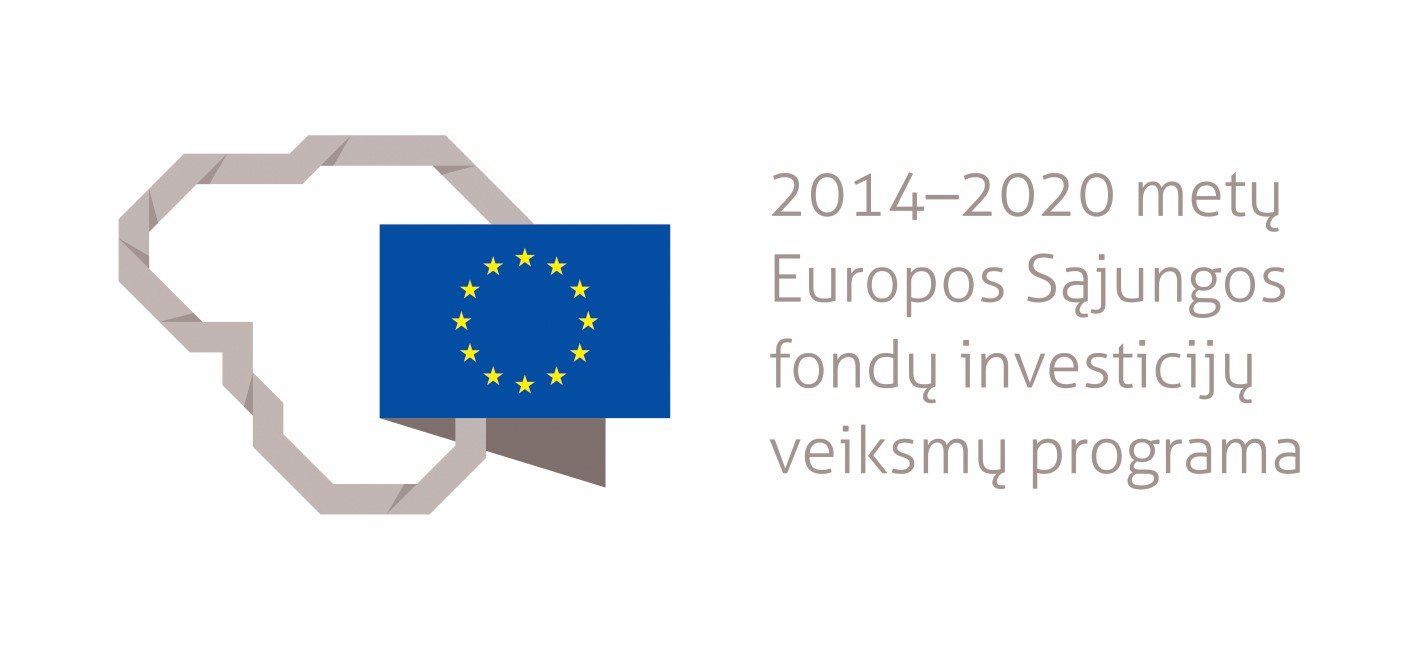 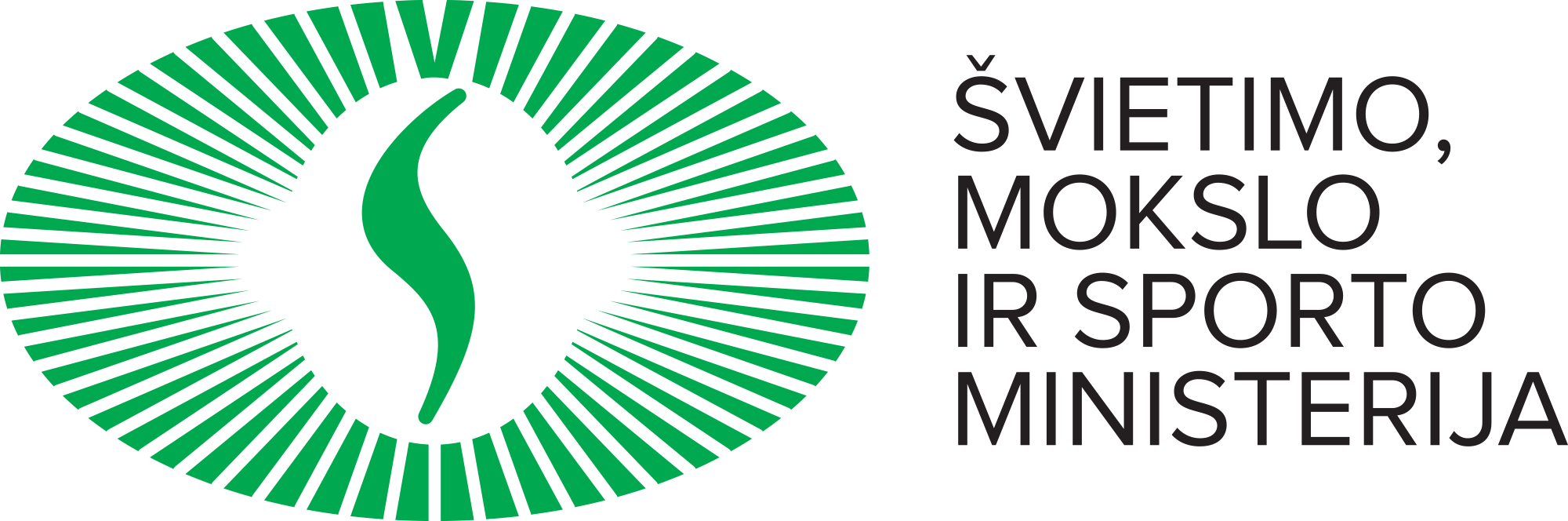 NACIONALINĖ
ŠVIETIMO 
AGENTŪRA